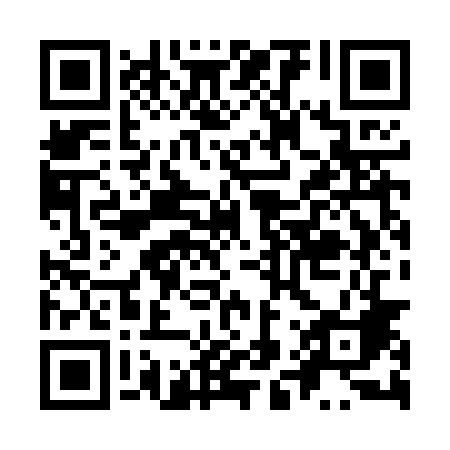 Ramadan times for Stepien, PolandMon 11 Mar 2024 - Wed 10 Apr 2024High Latitude Method: Angle Based RulePrayer Calculation Method: Muslim World LeagueAsar Calculation Method: HanafiPrayer times provided by https://www.salahtimes.comDateDayFajrSuhurSunriseDhuhrAsrIftarMaghribIsha11Mon4:054:056:0511:513:395:385:387:3012Tue4:034:036:0211:513:405:405:407:3313Wed4:004:006:0011:503:425:425:427:3514Thu3:573:575:5711:503:445:445:447:3715Fri3:543:545:5511:503:455:465:467:3916Sat3:523:525:5211:493:475:485:487:4117Sun3:493:495:5011:493:485:495:497:4318Mon3:463:465:4711:493:505:515:517:4619Tue3:433:435:4511:493:515:535:537:4820Wed3:403:405:4211:483:535:555:557:5021Thu3:373:375:4011:483:545:575:577:5222Fri3:343:345:3711:483:565:595:597:5523Sat3:313:315:3511:473:576:016:017:5724Sun3:283:285:3211:473:596:036:037:5925Mon3:253:255:3011:474:006:056:058:0226Tue3:223:225:2711:464:026:076:078:0427Wed3:193:195:2511:464:036:086:088:0628Thu3:163:165:2211:464:056:106:108:0929Fri3:133:135:2011:464:066:126:128:1130Sat3:103:105:1711:454:086:146:148:1431Sun4:074:076:1512:455:097:167:169:161Mon4:034:036:1212:455:107:187:189:192Tue4:004:006:1012:445:127:207:209:213Wed3:573:576:0812:445:137:227:229:244Thu3:543:546:0512:445:157:247:249:275Fri3:503:506:0312:445:167:267:269:296Sat3:473:476:0012:435:177:277:279:327Sun3:443:445:5812:435:197:297:299:358Mon3:403:405:5512:435:207:317:319:389Tue3:373:375:5312:425:217:337:339:4010Wed3:333:335:5012:425:237:357:359:43